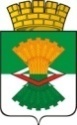 ДУМАМАХНЁВСКОГО МУНИЦИПАЛЬНОГО ОБРАЗОВАНИЯ                                           третьего созываРЕШЕНИЕот 27 апреля  2016 года              п.г.т. Махнёво                              №  108О внесении изменений в решение Думы Махнёвского муниципального образования от 20.11.2014 года № 506 «О Перечне должностных лиц органов местного самоуправления Махнёвского муниципального образования, уполномоченных составлять протоколы об административных правонарушениях в соответствии с Законом Свердловской области от 14 июня 2005 года № 52-ОЗ «Об административных правонарушениях на территории Свердловской области» (с изменениями от 16.06.2015   № 569, от 28.01.2016   № 75)В соответствии Законом Свердловской области от 11.02.2016 года № 2-ОЗ «О внесении изменений в Закон Свердловской области «Об административных правонарушениях на территории Свердловской области» и статью 1 Закона Свердловской области «О наделении органов местного самоуправления муниципальных образований, расположенных на территории Свердловской области, государственным полномочием Свердловской области по определению перечня должностных лиц, уполномоченных составлять протоколы об административных правонарушениях, предусмотренных законом Свердловской области», Дума Махнёвского муниципального образованияРЕШИЛА:Внести в Перечень должностных лиц органов местного самоуправления Махнёвского муниципального образования, уполномоченных составлять протоколы об административных правонарушениях в соответствии с Законом Свердловской области от 14 июня 2005 года № 52-ОЗ «Об административных правонарушениях на территории Свердловской области», утвержденный решением Думы Махнёвского муниципального образования от 20.11.2014 года № 506 (с изменениями от 16.06.2015 г. № 569, от 28.01.2016 г. № 75), следующие изменения:В пункте 7 слова «, 19-1 «Самовольное оставление транспортных средств, строительного или производственного оборудования на газонах, детских и спортивных площадках» исключить.Настоящее Решение опубликовать в газете «Алапаевская искра» и разместить на официальном сайте Махнёвского муниципального образования в сети «Интернет». Настоящее Решение вступает в силу со дня его официального опубликования в газете «Алапаевская искра».Контроль за исполнением настоящего Решения возложить на постоянную комиссию по нормативно-правовым вопросам и местному самоуправлению (Омельченко Л.Н.).Председатель Думы муниципального  образования                                                           И.М. АвдеевГлава  муниципального образования                                               А.В. Лызлов